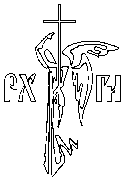 ЧАСТНОЕ ОБРАЗОВАТЕЛЬНОЕ УЧРЕЖДЕНИЕ ВЫСШЕГО ОБРАЗОВАНИЯРУССКАЯ ХРИСТИАНСКАЯ ГУМАНИТАРНАЯ АКАДЕМИЯ«УТВЕРЖДАЮ»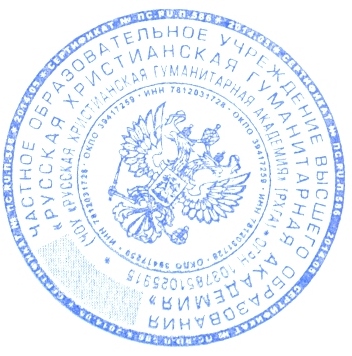 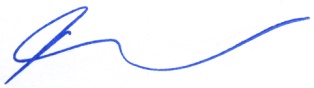 Ректор_____________ Д.К. Богатырев«_28_»_декабря__2018  г.Протокол заседания Ученого совета № _4 от 28_ декабря 2018_ г.Введено в действиеПриказ № 93 от 29.12.2018ПОЛОЖЕНИЕОБ ОТДЕЛЕ  ИНФОРМАЦИОННЫХ ПРОЕКТОВСанкт-Петербург  20181.	ОБЩИЕ ПОЛОЖЕНИЯ1.1.	Отдел информационных проектов  (далее по тексту «Отдел») является структурным подразделением Русской христианской гуманитарной академии (далее по тексту Академия) и входит в структуру Департамента информатизации и инновационно-методической деятельности.1.2.	Настоящее Положение регулирует деятельность «Отдела», определяет его задачи, функции, права и обязанности работников, порядок организации работы, реорганизации и ликвидации «Отдела».1.3.	В своей деятельности «Отдел» руководствуется законодательством Российской Федерации, Уставом и локальными актами Академии, а также настоящим Положением.1.4.	Структуру, численность и штатное расписание, изменения в структуру и штатное расписание «Отдела» утверждает ректор Академии по представлению проректора по информатизации и инновационно-методической деятельности.1.5.	Трудовые обязанности работников «Отдела», условия их труда определяются трудовыми договорами, заключаемыми с каждым работником, Правилами внутреннего трудового распорядка Академии и иными локальными актами Академии, а также должностными инструкциями работников «Отдела».Должностные инструкции работников «Отдела» утверждаются ректором Академии.1.6.	К документам «Отдела» имеют право доступа, помимо его работников, ректор, проректор по информатизации и инновационно-методической деятельности, лица, уполномоченные ими для проверки деятельности «Отдела», а также иные лица в соответствии с законодательством Российской Федерации.1.7.	Настоящее Положение, вносимые в него дополнения и изменения утверждаются приказом ректора Академии.2.	НАЗНАЧЕНИЕ «ОТДЕЛА»«Отдел» предназначен для разработки, внедрения и использования научно-информационных проектов в учебные, научные процессы Академии. 3.	ОСНОВНЫЕ ЗАДАЧИ «ОТДЕЛА»Задачами «Отдела» являются:3.1.  междисциплинарные и межконфессиональные исследования и разработки;3.2.  организация интеллектуального сотрудничества между учеными, консультантами, экспертами и потенциальными заказчиками гуманитарных исследований;3.3.  проектирование и создание информационных проектов в гуманитарной области знания, связанных с мировым развитием гуманитарной и технологической сферы, с глобальной повесткой;3.4.  содействие улучшению международных, межвузовских и межведомственных научных связей, интеграции вузовской и академической гуманитарной науки.3.5. создание свободных научных интернет-площадок по различным направлениям гуманитарного знания.4.	ФУНКЦИИ ОТДЕЛА4.1. создание информационных продуктов – публичных научно-исследовательских сайтов, электронных баз данных и т.п. 4.2. организация он-лайн публичных мероприятий и дискуссионных сессий для представителей экспертного и научного сообществ.4.3. разработка проектов планов научно-информационных работ Академии на основании планов подразделений Академии; 4.4. содействие выполнению исследований и разработок на современном научно-организационном уровне и обеспечению высокой эффективности проводимых работ; 4.5. осуществление контроля за своевременным и качественным выполнением научно-информационных работ в подразделениях Академии в соответствии с утвержденными программами и планами; 4.6.  обеспечение своевременности отчетности по научно-информационной работе; 4.7.  работа по созданию цифровых версий результатов завершенных научных исследований; 4.8.  информационное обслуживание проводимых в вузе исследований и разработок, в том числе через информационно-издательскую деятельность. В области организации труда и финансирования исследований «Отдел»: 4.9. осуществляет информационное обслуживание и привлечение преподавателей, аспирантов и студентов Академии к реализации научно-информационных проектов и программ по фондам и грантам. 4.10.  определяет области связи научных исследований с учебным процессом; 4.11. организует информационную разработку научных проблем развития; 4.12.  совместно с факультетами организует деятельность научно-информационных площадок в сети интернет  и других форм научного творчества студентов Академии; В области интеграции науки и улучшения международных, межвузовских и межведомственных научных связей:4.13.  обеспечивает создание информационных ресурсов  в тесном контакте с другими вузами, научными учреждениями, ведомствами в рамках различных организационных форм, в том числе: временных научных коллективов и иных видов научных объединений, проведения научных он-лайн конференций, постоянно действующих семинаров; 4.14. содействует в организации виртуальных лабораторий в рамках интеграции вузовской и академической науки;4.15.	содействует внедрению и повышению эффективности использования информационных технологий в учебном процессе: система дистанционного обучения, мультимедийные обучающие ресурсы и др.5.	ПРАВА И ОБЯЗАННОСТИ РАБОТНИКОВ «ОТДЕЛА»5.1.	Работники «Отдела» имеют право:1)	Запрашивать в других структурных подразделениях Академии документы и информацию, необходимые для выполнения возложенных на «Отдел» функций, в пределах своих трудовых обязанностей;2)	Вносить начальнику «Отдела» предложения о совершенствовании деятельности «Отдела» и Академии;3)	Пользоваться компьютерной, множительной и иной оргтехникой, средствами связи, а также другими материальными ресурсами, имеющимися в Академии, необходимыми для обеспечения деятельности «Отдела»;4)	Участвовать в семинарах, иных учебных мероприятиях по вопросам деятельности «Отдела» с целью повышения квалификации работников.5.2.	Работники «Отдела» обязаны:1)	Совершенствовать и развивать деятельность Академии, обеспечиваемую «Отделом»;2)	 Качественно и в полном объеме выполнять возложенные на них трудовые обязанности;3)	 Сохранять конфиденциальность сведений, содержащихся в документах «Отдела» и Академии и признанных в установленном порядке коммерческой тайной или конфиденциальной информацией;4)	Выполнять решения Ученого совета, приказы, распоряжения и поручения ректора Академии, проректора по	информатизации и инновационно-методической деятельности, начальника «Отдела» в установленные сроки.6.	РУКОВОДСТВО «ОТДЕЛОМ»6.1.	«Отдел» возглавляет начальник «Отдела», принимаемый на указанную должность приказом ректора Академии.6.2.	Начальник «Отдела» осуществляет непосредственное	руководство всей деятельностью «Отдела» и подчиняется проректору по информатизации и инновационно-методической деятельности. 6.3.	Начальник «Отдела» выполняет следующие обязанности:1)	Руководит деятельностью «Отдела», обеспечивает организацию его работы, выполнение задач и функций, определенных настоящим Положением, а также решений Ученого совета, приказов, распоряжений и поручений руководства Академии.2)	Осуществляет контроль деятельности работников.3)	Вносит проректору по информатизации и инновационно-методической деятельности предложения по совершенствованию деятельности «Отдела», повышению эффективности его работы.4)	Разрабатывает проекты документов, связанных с организацией деятельности «Отдела».5)	Организует повышение квалификации работников «Отдела» совместно с подразделениями Академии, отвечающими за указанное направление.6)	Обеспечивает создание на рабочих местах работников «Отдела» оптимальных условий для высокопроизводительного, качественного труда.7)	Контролирует соблюдение работниками «Отдела» законодательства Российской Федерации, Устава и локальных актов Академии, в том числе Правил внутреннего трудового распорядка Академии, правил охраны труда и техники безопасности, техники пожарной безопасности.8)	Разрабатывает проекты должностных инструкций работников «Отдела» и вносит их на рассмотрение проректору по информатизации и инновационно-методической деятельности.6.4.	Начальник «Отдела» имеет право:1)	Требовать от работников «Отдела» выполнения в полном объеме и на высоком качественном уровне трудовых обязанностей, определенных их должностными инструкциями.2)	Требовать соблюдения работниками законодательства Российской Федерации, Устава Академии, Правил внутреннего трудового распорядка Академии, правил охраны труда и техники безопасности, пожарной безопасности, выполнения решений Ученого совета, приказов, распоряжений, поручений руководства, локальных актов Академии.3)	Запрашивать у руководителей других структурных подразделений Академии материалы и информацию, необходимые для выполнения задач и функций, возложенных на «Отдел».6.5.	Начальник «Отдела» несет ответственность за:1)	Некачественное и неполное исполнение задач и функций, возложенных на «Отдел» настоящим Положением, невыполнение в полном объеме и в установленные сроки решений Ученого совета, приказов, распоряжений и поручений руководства Академии.2)	Несоблюдение законодательства Российской Федерации, недостоверность информации, предоставляемой руководству Академии.3)	Утрату документов, образующихся в результате деятельности «Отдела», и разглашение конфиденциальной информации, которой располагает «Отдел».4)	Непринятие мер по организации и ведению делопроизводства в «Отделе» в соответствии с локальными актами Академии.7.	ВЗАИМОДЕЙСТВИЕ «ОТДЕЛА» С ДРУГИМИ СТРУКТУРНЫМИ ПОДРАЗДЕЛЕНИЯМИ АКАДЕМИИ7.1.	Взаимодействие «Отдела» с другими структурными подразделениями Академии определяется задачами и функциями, возложенными на него настоящим Положением.7.2.	«Отдел» взаимодействует с:1)	руководителями структурных подразделений Академии - по вопросам ввода нового и работы имеющегося оборудования, сети, программного и аппаратного обеспечения, а также по вопросам реализации функций, возложенных на «Отдел» в соответствии с настоящим Положением;2)	Аппаратом ректора - по вопросам разработки нормативных правовых актов, согласования или отклонения от согласования проектов нормативных правовых актов, подготовки проектов приказов и распоряжений по основной деятельности Академии, по вопросам ведения делопроизводства и работы с документами;3)	Административно-хозяйственным департаментом - при осуществлении закупок товаров, работ и услуг для нужд «Отдела» в соответствии с установленным в Академии порядком;4)	Отделом кадров - по вопросам получения оперативной и достоверной информации о работниках и подразделениях Академии в объеме, необходимом для полноценного выполнения функций, возложенных на «Отдел».5. Научным департаментом – по вопросам получения оперативной и достоверной информации о направлениях  и планах научно- исследовательской деятельности.  8.	ВНЕСЕНИЕ ИЗМЕНЕНИЙ В ПОЛОЖЕНИЕВнесение изменений и дополнений в настоящее Положение об «Отделе» осуществляется путем подготовки проекта Положения в новой редакции руководителем «Отдела».9.	РЕГИСТРАЦИЯ И ХРАНЕНИЕ НАСТОЯЩЕГО ПОЛОЖЕНИЯНастоящее Положение об «Отделе» подлежит регистрации в составе документов организационного характера номенклатуры дел Аппарата ректора. Оригинал настоящего Положения подлежит хранению в составе документов организационного характера в Аппарате ректора, копия - в Отделе, до замены его новым вариантом.8. РЕОРГАНИЗАЦИЯ И ЛИКВИДАЦИЯ «ОТДЕЛА»«Отдел» может быть ликвидирован или реорганизован на основании приказа ректора Академии.